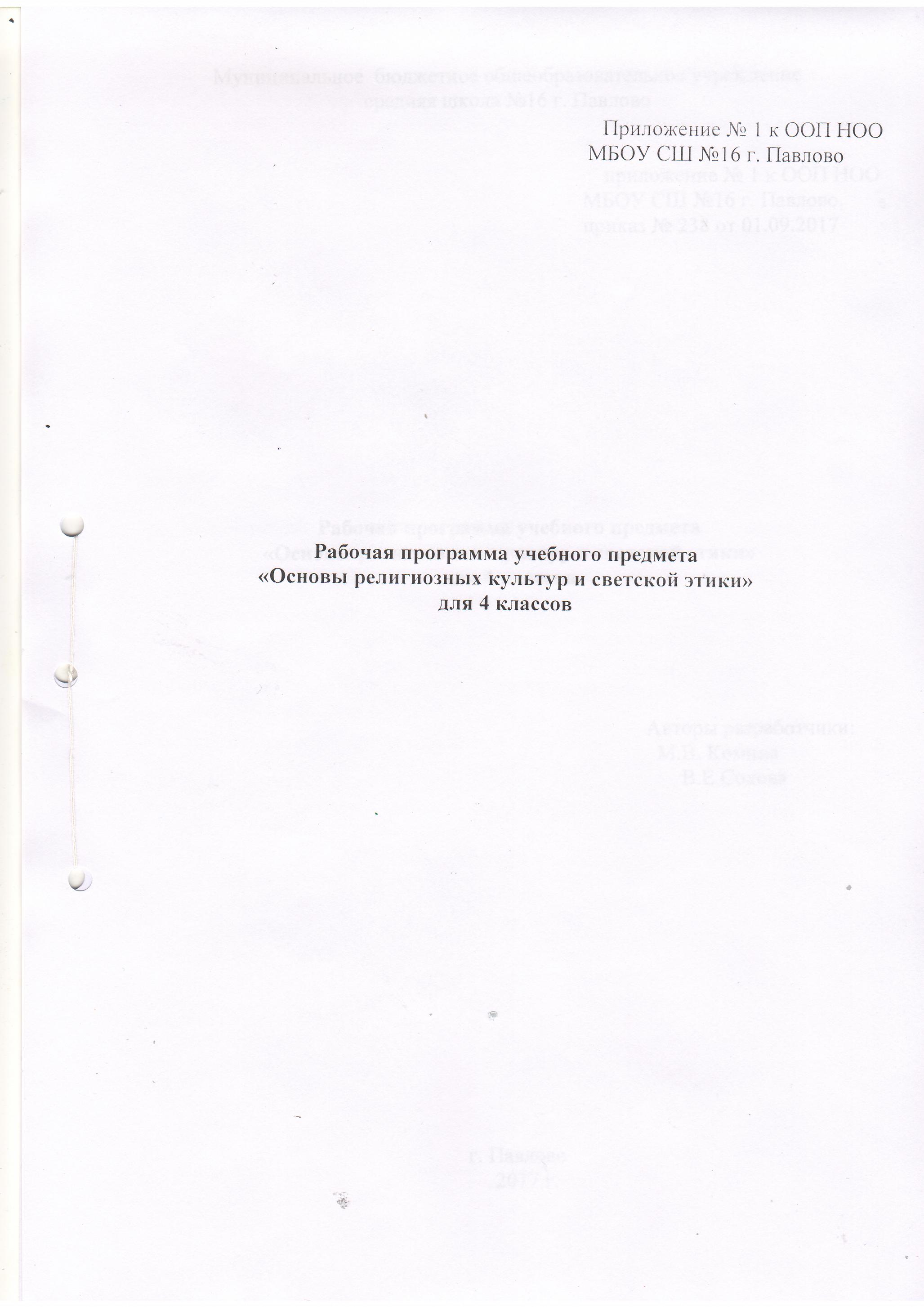 Рабочая программа по предмету «Основы религиозных культур и светской этики» для 4-х классов разработана на основе программы «Основы религиозных культур и светской этики», автор: А. Я. Данилюк.Учебный курс ОРКСЭ включает в себя модули:Основы православной культуры;Основы исламской культуры;Основы буддийской культуры; 4.Основы иудейской культуры;5.Основы мировых религиозных культур;6 Основы светской этикиПланируемые результаты освоения учебного предметаПредметныеОбучающийся научится:раскрывать содержание основных составляющих российской светской (гражданской) этики, основанной на конституционных обязанностях, правах и свободах человека и гражданина в Российской Федерации (отношение к природе, историческому и культурному наследию народов России, государству, отношения детей и родителей, гражданские и народные праздники, трудовая мораль, этикет и др.);на примере российской светской этики понимать значение нравственных ценностей, идеалов в жизни людей, общества;излагать свое мнение по поводу значения российской светской этики в жизни людей и общества;соотносить нравственные формы поведения с нормами российской светской (гражданской) этики;осуществлять поиск необходимой информации для выполнения заданий; участвовать в диспутах, слушать собеседника и излагать свое мнение; готовить сообщения по выбранным темам.Обучающийся получит возможность научиться:развивать нравственную рефлексию, совершенствовать морально- нравственное самосознание, регулировать собственное поведение на основе общепринятых в российском обществе норм светской (гражданской) этики; устанавливать взаимосвязь между содержанием российской светской этики и поведением людей, общественными явлениями;выстраивать отношения с представителями разных мировоззрений и культурных традиций на основе взаимного уважения прав и законных интересов сограждан; акцентировать внимание на нравственных аспектах человеческого поведения при изучении гуманитарных предметов на последующих уровнях общего образования.Содержание учебного предметаМодуль «Основы православной культуры»Россия – наша Родина.Введение в православную духовную традицию. Особенности восточного христианства. Культура и религия. Во что верят православные христиане. Добро и зло в православной традиции. Золотое правило нравственности. Любовь к ближнему. Отношение к труду. Долг и ответственность. Милосердие и сострадание. Православие в России. Православный храм и другие святыни. Символический язык православной культуры: христианское искусство (иконы, фрески, церковное пение, прикладное искусство), православный календарь, Праздники. Христианская семья и её ценности.Любовь и уважение к Отечеству. Патриотизм многонационального и многоконфессионального народа России.2Модуль «Основы светской этики»Этика общения. Добрым быть на свете веселей. Правила общения для всех. От добрых правил добрые слова и поступки. Каждый интересен.Этикет. Премудрости этикета. Красота этикета. Простые школьные и домашние правила этикета. Чистый ручеёк нашей речи.Этика человеческих отношений. В развитии добрых чувств – творение души. Природа – волшебные двери к добру и доверию. Чувство Родины. Жизнь протекает среди людей. Этика отношений в коллективе. Чтобы быть коллективом. Коллектив начинается с меня. Мой класс – мои друзья.Простые нравственные истины. Жизнь священна. Человек рождён для добра. Милосердие – закон жизни. Жить во благо себе и другим.Душа обязана трудиться. Следовать нравственной установке. Достойно жить среди людей.Уметь понять и простить. Простая этика поступков.Посеешь поступок – пожнёшь характер. Общение и источники преодоления обид. Ростки нравственного опыта поведения. Доброте сопутствует терпение.Судьба и Родина едины. С чего начинается Родина. В тебе рождается патриот и гражданин.Человек – чело века. Слово, обращённое к себе.Модуль «Основы исламской культуры»Россия — наша Родина.Введение в исламскую духовную традицию. Культура и религия. Пророк Мухаммад — образец человека и учитель нравственности в исламской традиции. Столпы ислама и исламской этики. Обязанности мусульман. Для чего построена и как устроена мечеть. Мусульманское летоисчисление и календарь. Ислам в России. Семья в исламе. Нравственные ценности ислама. Праздники исламских народов России: их происхождение и особенности проведения. Искусство ислама.Любовь и уважение к Отечеству. Патриотизм многонационального и многоконфессионального народа России.Модуль «Основы буддийской культуры» Россия — наша Родина.Введение в буддийскую духовную традицию. Культура и религия. Будда и его учение. Буддийские святые. Будды. Семья в буддийской культуре и её ценности. Буддизм в России. Человек в буддийской картине мира. Буддийские символы. Буддийские ритуалы. Буддийские святыни. Буддийские священные сооружения. Буддийский храм. Буддийский календарь. Праздники в буддийской культуре. Искусство в буддийской культуре.Любовь и уважение к Отечеству. Патриотизм многонационального и многоконфессионального народа России.Модуль «Основы иудейской культуры»Россия — наша Родина.Введение в иудейскую духовную традицию. Культура и религия. Тора — главная книга иудаизма. Классические тексты иудаизма. Патриархи еврейского народа. Пророки и праведники в иудейской культуре. Храм в жизни иудеев. Назначение синагоги и её устройство. Суббота (Шабат) в иудейской традиции. Иудаизм в России. Традиции иудаизма в повседневной жизни евреев. Ответственное принятие заповедей. Еврейский дом. Знакомствоеврейским календарём: его устройство и особенности. Еврейские праздники: их история и традиции. Ценности семейной жизни в иудейской традиции.Любовь и уважение к Отечеству. Патриотизм многонационального и многоконфессионального народа России.Модуль «Основы мировых религиозных культур» Россия — наша Родина.3Культура и религия. Древнейшие верования. Религии мира и их основатели. Священные книги религий мира. Хранители предания в религиях мира. Человек в религиозных традициях мира. Священные сооружения. Искусство в религиозной культуре. Религии России. Религия и мораль. Нравственные заповеди в религиях мира. Религиозные ритуалы. Обычаи и обряды. Религиозные ритуалы в искусстве. Календари религий мира. Праздники в религиях мира. Семья, семейные ценности. Долг, свобода, ответственность, учение и труд. Милосердие, забота о слабых, взаимопомощь, социальные проблемы общества и отношение к ним разных религий.Любовь и уважение к Отечеству. Патриотизм многонационального и многоконфессионального народа России.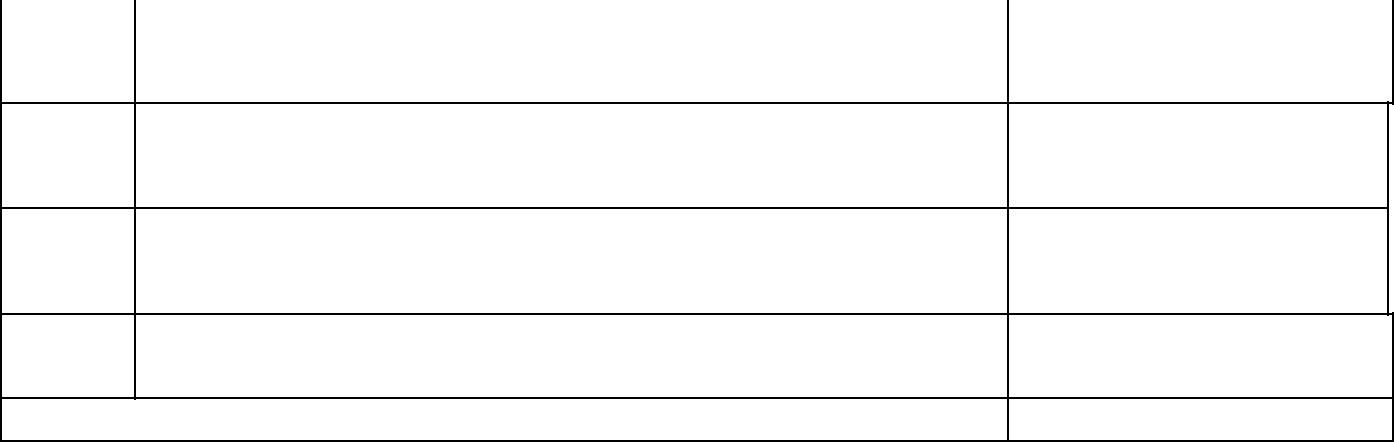 темыВведение. Духовные ценности и нравственные идеалы в 1 жизни человека и общества.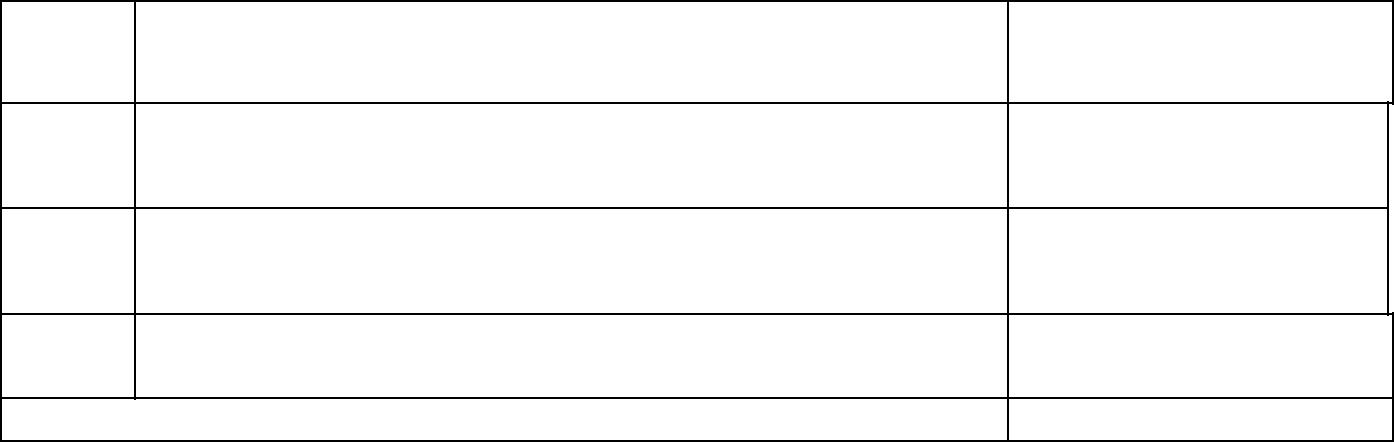 Введение. Духовные ценности и нравственные идеалы в 1 жизни человека и общества.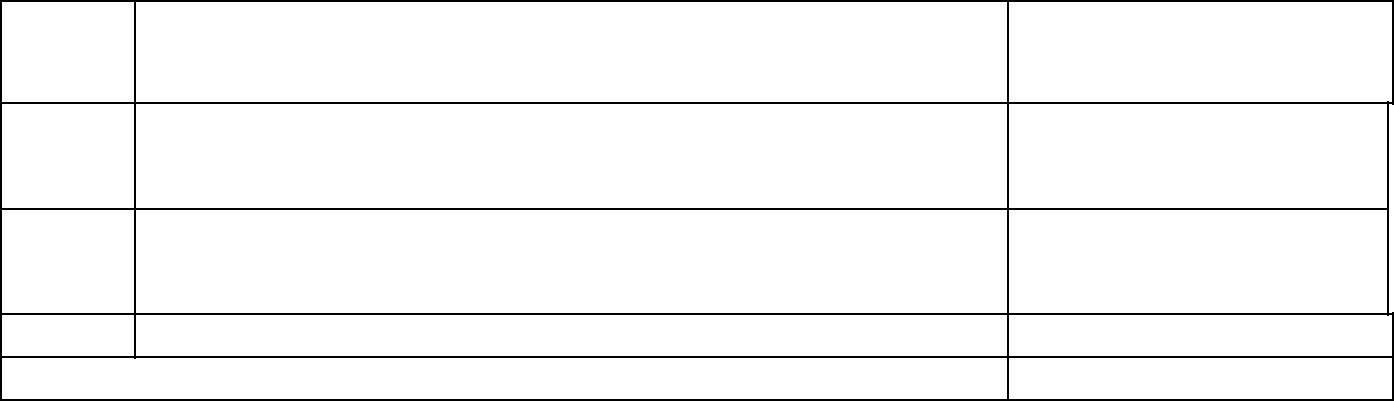 Введение. Духовные ценности и нравственные идеалы в 1 жизни человека и обществаДуховные традиции многонационального народа России5Итого 34«Основы буддийской культуры»4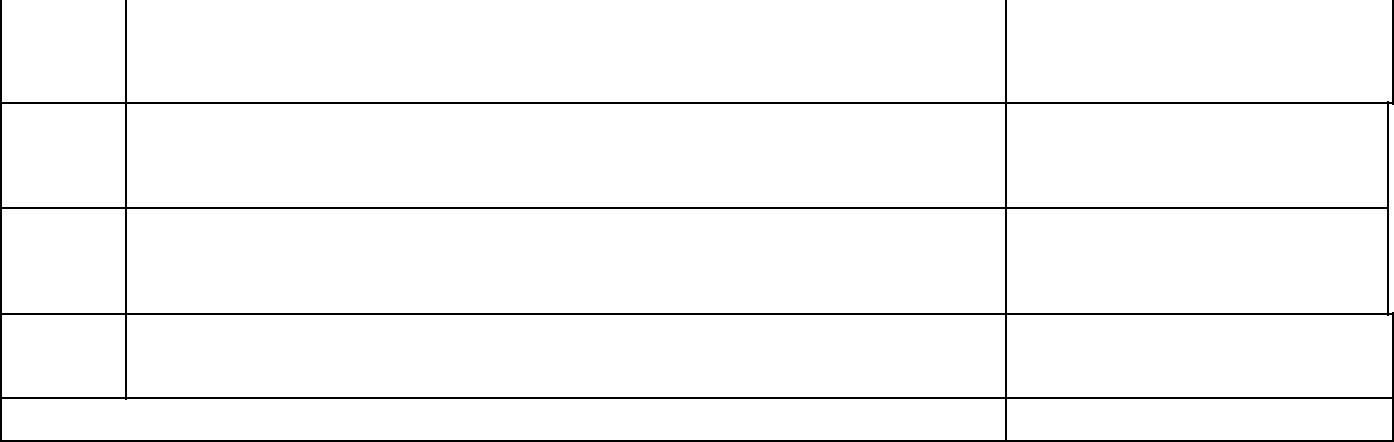 Введение. Духовные ценности и нравственные идеалы в 1 жизни человека и общества.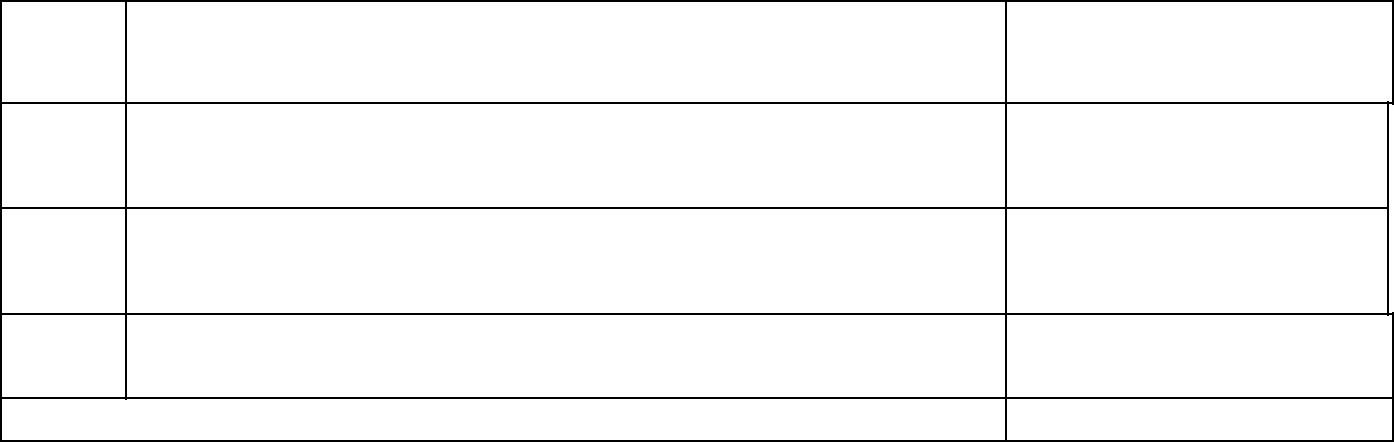 темыВведение. Духовные ценности и нравственные идеалы в 1 жизни человека и общества.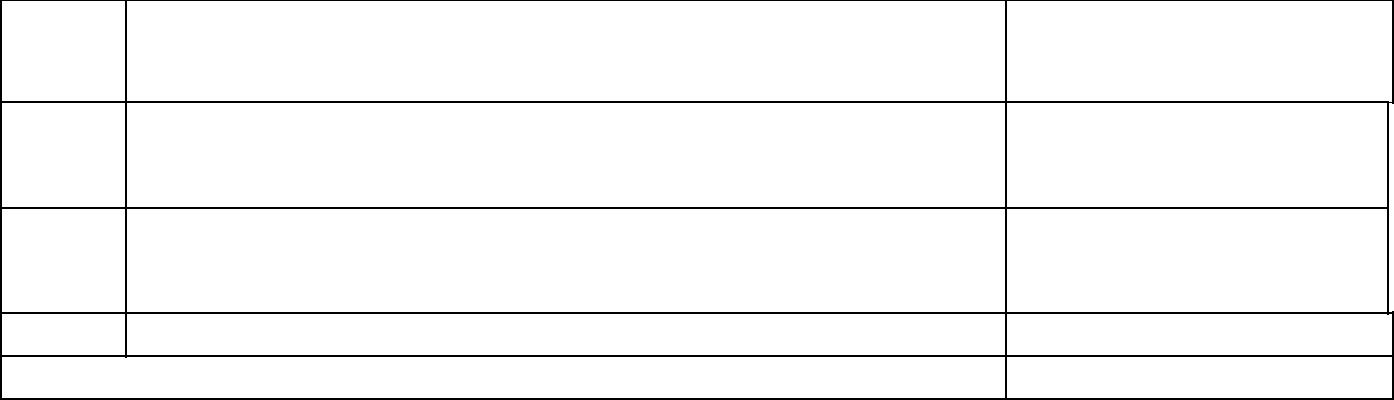 Введение. Духовные ценности и нравственные идеалы в 1 жизни человека и обществаДуховные традиции многонационального народа России 5Итого 345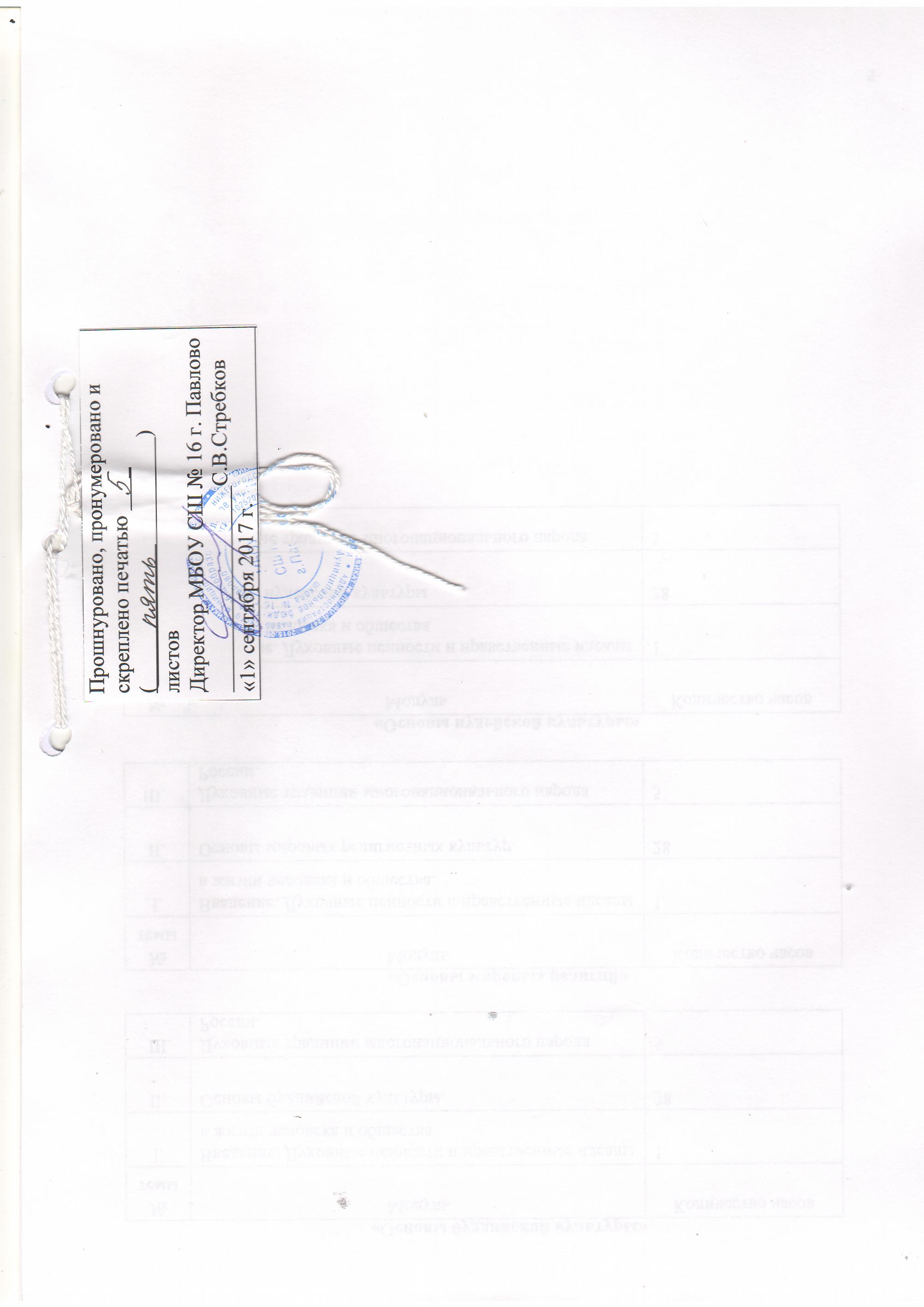 6Тематическое планированиеМодуль «Основы православной культуры»Модуль «Основы православной культуры»№МодульКоличество часовI I.   Основы православной культуры.I I.   Основы православной культуры.28III. Духовные традиции многонационального народаIII. Духовные традиции многонационального народа5России.Итого 34Итого 34Модуль «Основы светской этики»Модуль «Основы светской этики»№МодульКоличество часовтемыI I.   Основы светской культуры.I I.   Основы светской культуры.28III. Духовные традиции многонационального народаIII. Духовные традиции многонационального народа5России.Итого 34Итого 34Модуль «Основы исламской культуры»Модуль «Основы исламской культуры»№МодульКоличество часовтемыI I.   Основы исламской культуры28№МодульКоличество часовтемыII.Основы буддийской культуры.28III.Духовные традиции многонационального народа5России.Итого 34Итого 34«Основы мировых религий»«Основы мировых религий»№МодульКоличество часовII.Основы мировых религиозных культур.28III.Духовные традиции многонационального народа5России.Итого 34Итого 34«Основы иудейской культуры»«Основы иудейской культуры»№МодульКоличество часовтемыII.   Основы иудейской культуры28